ePortfolio Tips for Faculty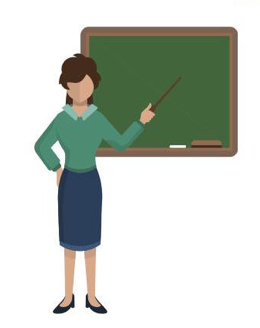 Talk about it early and introduce resourcesSet clear expectations and give specific instructionsBe an ePortfolio ambassadorGive feedbackGet creativeRequirementsSignature Assignment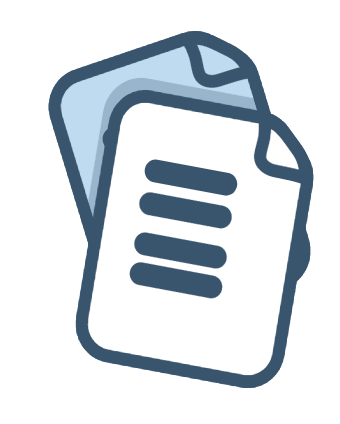 Real-world application of knowledgeAddresses two or more of the General Education Learning OutcomesIs accompanied by some reflective writingNot an additional assignment, but one that you already incorporate into your courseReflective writingEncourages students to think deeply about a particular course, or signature assignment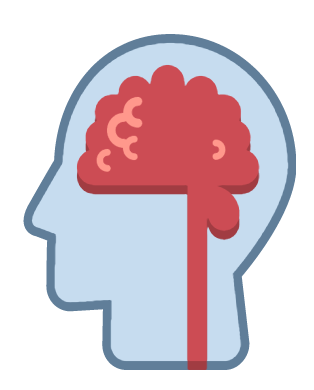 Provides an opportunity for students to make connections across courses and semesters, and with real lifeSuggestionsRequest that students include the reflection prompt on the ePortfolioGive students a few prompts to choose from